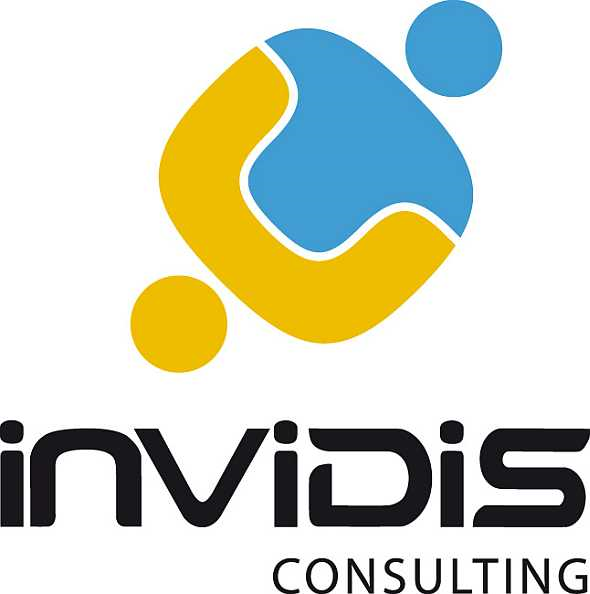 2012 Deutschland / Österreich / SchweizUmsatz- und Marktanteilerhebung des deutschsprachigen Digital Signage Marktes 2011Schicken, faxen oder mailen Sie die Antworten bis zum 9. März 2012 an:Invidis Consulting GmbHFlorian RotbergRosenheimer Str. 145e81671 MünchenFlorian.Rotberg@invidis-consulting.deTel: +49 89 2000416-11Fax: +49 89 2000416-99Anbieter-/UnternehmensinformationenUnternehmen/ Firmierung			Ansprechpartner				Position					Telefon					E-Mail						Datum der Beantwortung			Unter welcher Kategorie ordnen sie Ihr Unternehmen ein 
(nur eine Kategorie möglich)
Display HerstellerHardware (Mediaplayer etc.) / Infrastruktur (Last Mile, Halterungen etc.)Software AnbieterContent Creation & SalesSystem IntegratorSonstige (u.a. Beratung)Mitarbeiter
Wie viel festangestellte (Vollstellen äquivalente)  Mitarbeiter wurden im Jahresdurchschnitt beschäftigt? Mitarbeiter 2011 ______________ Mitarbeiter 2010 ______________ Daten zu den Besitzverhältnissen Name des Hauptgesellschafters ______________________________________ Anteile in Prozent ______ Name weiterer Gesellschafter ______________________________________ Anteile in Prozent ______ ______________________________________ Anteile in Prozent ______ ______________________________________ Anteile in Prozent ______ ______________________________________ Anteile in Prozent ______ ______________________________________ Anteile in Prozent ______ ______________________________________ Anteile in Prozent ______ Daten zum Gesamtumsatz (in EUR) 2011 und 20102011 			2010Gesamt-Umsatz				____________ 	____________ 
davon DS relevanter Umsatz 			____________ 	____________ V. 	Angaben zu Digital Signage Produkten und Dienstleistungen
              Anzahl der im Kalenderjahr neu abgesetzten Produkte und  ServicesAngaben nur für die in Frage I. ausgewählte Kategorie notwendigDisplays				2011 			2010Umsatz (in Euro)	 	 	____________ 	____________ Stückzahlen				____________ 	____________Hardware / Infrastruktur		2011 			2010Umsatz (in Euro)	 	 	____________ 	____________ Stückzahlen 				____________ 	____________Software				2011 			2010Umsatz	 (in Euro)		____________ 	____________Anzahl Lizenzen (Anzahl)		____________ 	____________Installierte / betreute Basis zum 31.12. des KalenderjahresLizenzen			 	____________ 	____________Content				2011 			2010Umsatz (in Euro)	 	 	____________ 	____________ System Integratoren			2011 			2010Umsatz (in Euro)	 	 	____________ 	____________ Services				2011 			2010Umsatz (in Euro)	 	 	____________ 	____________Sonstige				2011 			2010Umsatz (in Euro)	 	 	____________ 	____________ AnmerkungenVielen Dank für Ihre Mitarbeit! 